Felix Neureuther mit „Ixi und die Gipfelstürmer“ Bergsport & Umweltschutz: Ixi erkundet mit seinen Freunden die (bedrohte) Schönheit der Berge!Bergabenteuer, Freundschaft und viel Wissenswertes rund um Klima- und Umweltschutz: Im fünften Band seiner Erfolgsreihe macht sich der Fuchs Ixi – aka Felix Neureuther – gemeinsam mit seinen Freunden auf den Weg in luftige Höhen. Dabei thematisiert das Buch eine der größten Herausforderungen unserer Zeit: Den Kampf gegen den Klimawandel und die Zerstörung der Bergwelt. Verpackt in ein spannendes Gipfelabenteuer und in Zusammenarbeit mit dem Deutschen Alpenverein erfahren die kleinen (und großen) LeserInnen, dass man sein Ziel nur erreicht, wenn man Herausforderungen gemeinsam anpackt und es unsere einzigartige und wunderschöne Erde zu bewahren gilt. Ixi und seine Freunde möchten gemeinsam mit dem Bergführer Reinhold und dem schwedischen Rentier Greta, die Zugspitze, Deutschlands höchsten Berg, erklimmen! Damit alle wohlbehalten oben ankommen, ist gute Vorbereitung das A und O: Die richtige Ausrüstung und ausreichend Verpflegung sind ein Muss. Gut gerüstet macht sich die Truppe auf den Weg durch verschiedenste Landschaftsformationen: Grüne Almwiesen und tosende Flüsse, Geröllfelder und majestätische Ausblicke! Doch plötzlich droht es brenzlig zu werden - gut, dass der freundliche Berggeist Holla Dio ein wachsames Auge auf die Wandergruppe hat und weiterhilft, als der Aufstieg fast zu scheitern droht. Und als sie alle gemeinsam den Gipfel erobern, sind die Freunde überglücklich und freuen sich über einen der schönsten Tage ihres Lebens. Doch die Freunde erkennen auch, dass die Naturwunder in den Bergen bedroht sind. Der Klimawandel und die Zerstörung der alpinen Berglandschaft werden behutsam und in kindgerechter Sprache thematisiert. So werden die kleinen LeserInnen für dieses wichtige Thema sensibilisiert und erfahren zudem, wie wichtig es ist, sich in schwierigen Situationen auf gute Freunde verlassen zu können. Natürlich haben auch spannende Fakten zum Bergsport wie dem Wandern und Klettern ihren Platz im Buch.Unterstützt durch den Deutschen Alpenverein präsentiert der fünfte Band der erfolgreichen Ixi-Reihe wieder viele berühmte Sportler im Gewand der tierischen Protagonisten: Neben den „Stargästen“ Reinhold Messner als Bergführer und Greta Thunberg als schwedischem Wanderbesuch sind natürlich auch Miriam Neureuther als Häsin Mimi, Bastian Schweinsteiger als Husky Basti, David Alaba als Gams oder Reiner Calmund als Waschbär Calli wieder mit dabei. Alle Erlöse kommen der „Felix Neureuther Stiftung“ und seinem Bewegungsprogramm „Beweg dich schlau“ zugute.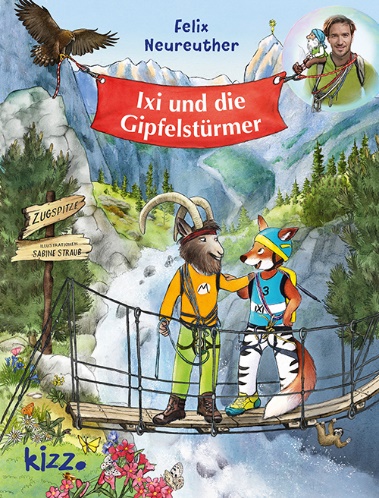 Felix NeureutherIxi und die Gipfelstürmer Hardcover, 32 Seiten 15.00 € (DE) / 21.90 SFr (CH) / 15.50 € (AT)ISBN 978-3-451-71622-5 kizzDas Buch erscheint am 28.03.2022. Bis dahin bitten ir um Beachtung der Sperrfrist. Ein Rezensionsexemplar können Sie hier anfordern.Pressekontakt: Annette Klarmann  +49 89 5403188 24  klarmann@herder.de